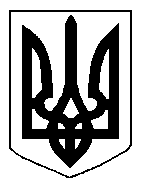 БІЛОЦЕРКІВСЬКА МІСЬКА РАДА	КИЇВСЬКОЇ ОБЛАСТІ	Р І Ш Е Н Н Я
від  25 жовтня  2018 року                                                                        № 2951-59-VIIПро  надання дозволу на розроблення проекту землеустрою щодо відведення земельної ділянки  у спільну часткову власність громадянам  Нікішовій Світлані Григорівні та Нікішову Ігорю Олексійовичу1\2 частку земельної ділянки, Лук’янець Світлані Юріївні та Сєдуновій Ірині Григорівні 1\2 частку земельної ділянкиРозглянувши звернення постійної комісії з питань земельних відносин та земельного кадастру, планування території, будівництва, архітектури, охорони пам’яток, історичного середовища та благоустрою до міського голови від 13 вересня 2018 року №372/2-17, протокол постійної комісії з питань  земельних відносин та земельного кадастру, планування території, будівництва, архітектури, охорони пам’яток, історичного середовища та благоустрою від 13 вересня 2018 року №143, заяву громадян Нікішової Світлани Григорівни, Нікішова Ігоря Олексійовича, Лук’янець Світлани Юріївни, Сєдунової Ірини Григорівни від 15 серпня  2018 року №4178, відповідно до ст.ст. 12, 35, 79-1, 89, 116, 118, 121, 122, ч. 2, 3 ст. 134 Земельного кодексу України, ст. 50 Закону України «Про землеустрій», ч.3 ст. 24 Закону України «Про регулювання містобудівної діяльності», п.34 ч.1 ст. 26 Закону України «Про місцеве самоврядування в Україні», міська рада вирішила:1. Надати дозвіл на розроблення проекту землеустрою щодо відведення земельної ділянки у спільну часткову власність громадянам  Нікішовій Світлані Григорівні та Нікішову Ігорю Олексійовичу 1\2 частку земельної ділянки, Лук’янець Світлані Юріївні та  Сєдуновій Ірині Григорівні 1\2 частку земельної ділянки з цільовим призначенням 02.01. Для будівництва і обслуговування житлового будинку, господарських будівель і споруд (присадибна ділянка) (під розміщення існуючого житлового будинку) за адресою: вулиця Миколи Лозовика, 7А, орієнтовною площею 0,0252 га, за рахунок земель населеного пункту м. Біла Церква.2.Громадянам, зазначеним в цьому рішенні, подати на розгляд сесії міської ради належним чином розроблений проект землеустрою щодо відведення земельної ділянки у спільну часткову власність для затвердження.3.Площа земельної ділянки буде уточнена при затвердженні проекту землеустрою щодо відведення земельної ділянки у спільну часткову власність.4.Контроль за виконанням цього рішення покласти на постійну комісію з питань  земельних відносин та земельного кадастру, планування території, будівництва, архітектури, охорони пам’яток, історичного середовища та благоустрою.Міський голова                                                                                                             Г. Дикий